I. Guide to the Individual Benchmark SpecificationsContent specific guidelines are given in the Individual Benchmark Specifications for each course.  The Specifications contains specific information about the alignment of items with the Florida Standards.   It identifies the manner in which each benchmark is assessed, provides content limits and stimulus attributes for each benchmark, and gives specific information about content, item types, and response attributes.  Each LAFS benchmark is labeled with a system of letters and numbers.The four letters in the first position of the label identify the Subject Area (e.g., LA for Language Arts, MA for Mathematics) and identify this as a Florida Standard (FS) benchmark.The number in the second position represents the Grade Level (e.g., 1112 for Grades 11-12).The number or letter in the third position represents the Reporting Category to which that benchmark belongs.The number in the fourth position shows the specific Benchmark that falls under the specified reporting category and within the standard.      Definitions of Benchmark SpecificationsThe Individual Benchmark Specifications provides standard-specific guidance for assessment item development for CFAC item banks.  For each benchmark assessed, the following information is provided:II. Individual Benchmark SpecificationsReporting Categoryrefers to groupings of related benchmarks from the Florida Standards that are used to summarize and report achievement. Standardrefers to the standard statement presented in the NGSSS or domain in the Florida Standards.BenchmarkAlso Assessesrefers to the benchmark statement presented in the statement in the Florida Standards.  In some cases, two or more related benchmarks are grouped together because the assessment of one benchmark addresses another benchmark.  Such groupings are indicated in the Also Assesses statement.refers to the benchmarks that are closely related to the benchmark (see description above)Item TypesCognitive Complexity are used to assess the benchmark or group of benchmark.ideal level at which the item should be assessed.Benchmark ClarificationsContent Focusexplain how achievement of the benchmark will be demonstrated by students.  In other words, the clarification statements explain what the student will do when responding to questions.defines the content measured by each test item.  Content focus addresses the broad content and skills associated with the examples found in the standards, benchmarks, or benchmark clarifications. Content Limitsdefine the range of content knowledge and that should be assessed in the items for the benchmark.TextAttributesdefine the types of texts that will be used in the development of items, including appropriate context or content suitable for assessing the particular benchmark.  The texts may also contain certain stimuli that contribute to the development of items (e.g., illustrations with captions, charts, graphs).Distractor Attributesgive specific descriptions of the distractors for items at each grade level.Sample Itemsare provided for each type of question assessed.  The correct answer for all sample items is provided. Reporting CategorySpeaking and ListeningStandardComprehension and CollaborationBenchmark NumberLAFS.6.SL.1.2  BenchmarkInterpret information presented in diverse media and formats (e.g., visually, quantitatively, orally) and explain how it contributes to a topic, text, or issue under study.Also AssessesNot ApplicableItem TypesSelected Response, Short Response, Extended ResponseBenchmark ClarificationThe student will properly integrate multiple sources of information presented in diverse media or formats (e.g., visually, quantitatively, orally) evaluating how it contributes to the topic, text, or issue.Content FocusItems will focus on the students’ ability to integrate multiple sources of information and the students’ ability to explain how it contributes to the topic, text, or issue.Content LimitsNone SpecifiedText AttributesText must be grade level appropriate. Text may be literary or informational. Texts may be fiction or non-fiction.Selections may contain, but are not limited to, political campaign materials, transcripts of news reports, web-based articles, and other expository texts.Distractor AttributesDistractors will include, but not be limited to, plausible but clearly incorrect errors. Distractors may also include common student errors.Sample ItemMaria was interviewing the senior class president for an article on instituting a school-wide dress code policy.  During the interview, the senior class president made the following statement. “Like most students, I feel that we need a dress code policy.  We want to end bullying. We want to end the isolation that some students feel.  Haven’t you ever felt like not coming to school because you didn’t have the right outfit to wear?  We have all felt that way at one time or another.  A dress code policy is the way to go.”What was the class president’s purpose for making the statement?to educateto entertainto motivateto persuade Answer: DReporting CategorySpeaking and ListeningStandardComprehension and CollaborationBenchmark NumberLAFS.6.SL.1.3BenchmarkDelineate a speaker’s argument and specific claims, distinguishing claims that are supported by reasons and evidence from claims that are not.
Also AssessesNot ApplicableItem TypesSelected Response, Short Response, Extended ResponseBenchmark ClarificationStudents will be able identify and list a speaker’s argument and specific claims while distinguishing between claims that are reasonable/logical and those that are not.  Content FocusItems will focus on identifying fallacious and distorted evidence, evaluating a speaker’s use of rhetorical techniques, and evaluating a speaker’s overall point of view and premises. Content LimitsItems will be limited to delineating a speaker’s argument and specific claims.Text AttributesText must be grade level appropriate. Text may be literary or informational. Texts may be fiction or non-fiction.Selections may contain, but are not limited to, research papers, news articles, speeches, investigative reports, and editorials.Selections may contain, but are not limited to, political campaign materials, transcripts of news reports, web-based articles, and other expository texts that journalism students might be exposed to.Distractor AttributesDistractors will include, but not be limited to, plausible but clearly incorrect errors. Distractors may also include common student errors.Sample ItemCarlos interviewed several students for an article in the school newspaper.  The article is about Mrs. Dalton’s Algebra class. He gathered many quotations and has to sort through them.  He is trying to determine which claims about Mrs. Dalton’s Algebra class are reasonable.Which one of the four quotations below has a reasonable claim and reason?I loved Mrs. Dalton’s class. It is a great class. Everyone loves it.Mrs. Dalton’s class is horrible. Mrs. Dalton is scary looking, and she never cuts her nails.Mrs. Dalton’s class is horrible. I took her class with five of my friends, and we all disliked it. I think Mrs. Dalton’s class is okay. Even though the class was difficult, I learned a great deal. Answer: DReporting CategoryLanguageStandardConventions of Standard EnglishBenchmark NumberLAFS.6.L.1.1BenchmarkDemonstrate command of the conventions of standard English grammar and usage when writing or speaking.Ensure that pronouns are in the proper case (subjective, objective, possessive).Use intensive pronouns (e.g., myself, ourselves).Recognize and correct inappropriate shifts in pronoun number and person.Recognize and correct vague pronouns (i.e., ones with unclear or ambiguous antecedents).Recognize variations from standard English in their own and others' writing and speaking, and identify and use strategies to improve expression in conventional language.Also AssessesLAFS.6.L.1.2Item TypesSelected Response, Short Response, Extended ResponseBenchmark ClarificationStudent will be able to demonstrate command of the conventions of standard English grammar and usage when writing or speaking.Content FocusItems will focus on the use of the conventions of standard English grammar and usage to enable students to develop fundamental skills in the production of journalism across print, multimedia, web, and broadcast/radio platforms and to become aware of journalism history, careers, ethics use, and management techniques related to the production of journalistic media.Content LimitsThe content of the items will be limited to the use of the conventions of standard English grammar and usage to enable students to develop fundamental skills in the production of journalism across print, multimedia, web, and broadcast/radio platforms and to become aware of journalism history, careers, ethics use, and management techniques related to the production of journalistic media.Text AttributesText must be grade level appropriate. Text may be literary or informational. Texts may be fiction or non-fiction.Selections may contain, but are not limited to, research papers, news articles, speeches, investigative reports, and editorials.Selections may contain, but are not limited to, political campaign materials, transcripts of news reports, web-based articles, and other expository texts that journalism students might be exposed to. Distractor AttributesDistractors will include, but not be limited to, plausible but clearly incorrect errors in the conventions of standard English grammar and usage when writing or speaking. Distractors may also include common student errors.Sample ItemSusan and Mathew are in Mrs. Smith’s journalism course.  They are in the process of writing a news report for the school newspaper on the recent warehouse fire. They are struggling with the sentence below.Fire Marshall Smith from the Lakeville fire department reported that thefire was not an electrical fire; and, no further information will be made available until all of the evidence is collected and examined.What changes, if any, should be made to the sentence to correct errors in grammar and usage?  Fire Marshall Smith from the Lakeville Fire Department reported that the fire was not an electrical fire; and, no further information will be made available until all of the evidence is collected and examined.Fire Marshall Smith from the Lakeville fire department reported that the fire was not an electrical fire, and, no further information will be made available until all of the evidence is collected and examined.Fire Marshall Smith from the Lakeville Fire Department reported that the fire was not an electrical fire, and no further information will be made available until all of the evidence is collected and examined.No change is necessary.Answer: CReporting CategoryLanguage StandardConventions of Standard EnglishBenchmark NumberLAFS.6.L.1.2BenchmarkDemonstrate command of the conventions of standard English capitalization, punctuation, and spelling when writing.Use punctuation (commas, parentheses, dashes) to set off nonrestrictive/parenthetical elements.Spell correctly.Also AssessesLAFS.6.L.1.2Item TypesSelected Response, Short Response, Extended ResponseBenchmark ClarificationStudent will be able to demonstrate command of the conventions of standard English capitalization, punctuation and spelling when writing.Content FocusItems will focus on the conventions of standard English grammar and usage pertaining to capitalization, punctuation, and spelling.Content LimitsItems will be limited to the conventions of standard English for capitalization, punctuation, and spelling.Text AttributesText must be grade level appropriate. Text may be literary or informational. Texts may be fiction or non-fiction.Distractor AttributesDistractors will include, but not be limited to, plausible but clearly incorrect errors in capitalization, punctuation, and spelling. Distractors may also include common student errors (i.e. commonly confused words, capitalization of proper nouns, punctuation for the four sentences types).Sample ItemLucille is the copy editor for the school newspaper. She is unsure about the sentence below.Mrs. Jones was not happy that Larry moved her stationary without permission; it was not an issue accept Larry did not remember where he placed it.What changes, if any, should be made to correct any errors?Mrs. Jones was not happy that Larry moved her stationery without permission; it was not an issue accept Larry did not remember where he placed it.Mrs. Jones was not happy that Larry moved her stationary without permission; it was not an issue except Larry did not remember where he placed it. Mrs. Jones was not happy that Larry moved her stationery without permission; it was not an issue except Larry did not remember where he placed it. No change is necessary.Answer: CReporting CategoryReading LiteratureStandardKey Ideas and DetailsBenchmark NumberLAFS.6.RL.1.2BenchmarkDetermine a theme or central idea of a text and how it is conveyed through particular details; provide a summary of the text distinct from personal opinions or judgments.Also AssessesNot ApplicableItem TypesSelected Response, Short Response, Extended ResponseBenchmark ClarificationStudents will be able to determining the theme or central idea of a text by examining the details.  Students will be able to summarize the theme or central idea of a text without including personal opinions or judgments.Content FocusItems will focus on determining the theme or central idea of a text and summarizing it without including personal opinions or judgments.Content LimitsThe contents of the items will be limited to determining a summarizing the theme or central idea of a text.Text AttributesText must be literary and grade level appropriate. Texts may be fiction or non-fiction.Selections may contain, but are not limited to, research papers, news articles, speeches, investigative reports, and editorials.Selections may contain, but are not limited to, poetry, Constitutional documents, political campaign materials, transcripts of news reports, web-based articles, and other expository texts that journalism students might be exposed to.Distractor AttributesDistractors may include, but are not limited to, details that do not support the theme or central idea, incorrectly interpretations of the theme or central idea, incorrect relationships between the theme and the plot or characters, and plausible but incorrect summary statements.Sample ItemFrederick Douglas was a former slave and abolitionist.  In 1852, he gave a speech commemorating the signing of the Declaration of Independence. This is an excerpt of that speech.Mr. President, Friends and Fellow Citizens: He who could address this audience without a quailing sensation has stronger nerves than I have...The fact is, ladies and gentlemen, the distance between this platform and the slave plantation from which I escaped is considerable...That I am here today is, to me, a matter of astonishment as well as of gratitude...This...is the 4th of July. It is the birthday of your National Independence, and your political freedom...This celebration also marks the beginning of another year of your national life; and reminds you that the Republic of America is now 76 years old...Fellow Citizens, I am not wanting in respect for the fathers of this republic. The signers of the Declaration of Independence were brave men... The point from which I am compelled to view them is not, certainly, the most favorable; and yet I cannot contemplate their great deeds with less than admiration. They were statesmen, patriots and heroes, and for the good they did, and the principles they contended for, I will unite with you to honor their memory...But...[y]our high independence only reveals the immeasurable distance between us. The blessings in which you, this day, rejoice, are not enjoyed in common. The rich inheritance of justice, liberty, prosperity and independence, bequeathed by your fathers, is shared by you, not by me... This Fourth [of] July is yours, not mine. You may rejoice, I must mourn...What, to the American slave, is your 4th of July? I answer: a day that reveals to him, more than all other days in the year, the gross injustice and cruelty to which he is the constant victim. To him, your celebration is a sham; your sounds of rejoicing are empty and heartless; your shouts of liberty and equality, hollow mockery... There is not a nation on the earth guilty of practices, more shocking and bloody, than are the people of these United States…Which statement best summarizes the central idea of Frederick Douglas speech?I am not grateful to be here, and I am ashamed for the founding fathers of America.I am grateful to be here, and my presence here shows that there is no difference between us. The Declaration of Independence ended slavery, and I am happy that there are no reminders of that time in American history.  While I am grateful to be here and respect the fathers of this republic, the 4th of July reminds American slaves of the injustice they suffered.Answer: DReporting CategoryWritingStandardTest Types and PurposesBenchmark NumberLAFS.6.W.1.1BenchmarkWrite arguments to support claims with clear reasons and relevant evidence.Introduce claim(s) and organize the reasons and evidence clearly.Support claim(s) with clear reasons and relevant evidence, using credible sources and demonstrating an understanding of the topic or text.Use words, phrases, and clauses to clarify the relationships among claim(s) and reasons.Establish and maintain a formal style.Provide a concluding statement or section that follows from the argument presented.Also AssessesNot ApplicableItem TypesSelected Response, Short Response, Extended Response, Essay ResponseBenchmarkClarificationStudents will be able to write arguments to support claims by using valid reasoning and relevant and sufficient evidence.Content FocusItems will focus on students’ ability to write arguments.Content LimitsNone SpecifiedText AttributesText must be grade level appropriate. Text may be literary or informational. Texts may be fiction or non-fiction.Selections may contain, but are not limited to, research papers, news articles, and editorials.Distractor AttributesDistractors will include, but not be limited to, plausible but clearly incorrect errors. Distractors may also include common student errors.Sample ItemWrite an editorial for the school newspaper that details your position on school uniforms.  You must use a formal journalistic style and support your position with clear reasons and evidence. Reporting CategoryWritingStandardText Types and PurposesBenchmark NumberLAFS.6.W.1.2BenchmarkWrite informative/explanatory texts to examine a topic and convey ideas, concepts, and information through the selection, organization, and analysis of relevant content.Introduce a topic; organize ideas, concepts, and information, using strategies such as definition, classification, comparison/contrast, and cause/effect; include formatting (e.g., headings), graphics (e.g., charts, tables), and multimedia when useful to aiding comprehension.Develop the topic with relevant facts, definitions, concrete details, quotations, or other information and examples.Use appropriate transitions to clarify the relationships among ideas and concepts.Use precise language and domain-specific vocabulary to inform about or explain the topic.Establish and maintain a formal style.Provide a concluding statement or section that follows from the information or explanation presented.Also AssessesNot ApplicableItem TypesSelected Response, Short Response, Extended Response, Essay ResponseBenchmark ClarificationStudent will be able to write informative/explanatory texts to examine and convey complex ideas, concepts, and information clearly and accurately through the effective selection, organization, and analysis of content.Content FocusItems will focus on organization, writing in a formal journalistic style, research, content reliability, and analysis.Selected response items will focus on students’ ability to examine, determine, and identify the effective selection of organization, concepts, and information in order to convey complex ideas clearly and accurately.Content LimitsFor extended response and essay response items, the writing prompt should be aligned with the curriculum of a Journalism course (i.e. editorials, investigative reports, news articles), be grade appropriate, and of interest to students.Text must be grade level appropriate. Text may be literary or informational. Texts may be fiction or non-fiction.Selections may contain, but are not limited to, research papers, news articles, speeches, investigative reports, and editorials.Selections may also contain, but are not limited to, political campaign materials, transcripts of news reports, web-based articles, and other expository texts that journalism students might be exposed to.Text AttributesText must be grade level appropriate. Text may be literary or informational. Texts may be fiction or non-fiction.Selections may contain, but are not limited to, research papers, news articles, speeches, investigative reports, and editorials.Selections may contain, but are not limited to, political campaign materials, transcripts of news reports, web-based articles, and other expository texts that journalism students might be exposed to.Distractor AttributesFor selected response items, the distractors should include, but not be limited to, plausible but clearly incorrect errors. Distractors may also include common student errors.Sample ItemWrite an investigative report that explains and details the effects of bullying on students.  You must include quotations from two sources and provide at least one graphic that supports your ideas.Reporting CategoryWritingStandardText Types and PurposesBenchmark NumberLAFS.6.W.1.3BenchmarkWrite narratives to develop real or imagined experiences or events using effective technique, relevant descriptive details, and well-structured event sequences.Engage and orient the reader by establishing a context and introducing a narrator and/or characters; organize an event sequence that unfolds naturally and logically.Use narrative techniques, such as dialogue, pacing, and description, to develop experiences, events, and/or characters.Use a variety of transition words, phrases, and clauses to convey sequence and signal shifts from one time frame or setting to another.Use precise words and phrases, relevant descriptive details, and sensory language to convey experiences and events.Provide a conclusion that follows from the narrated experiences or events.Also AssessesNot ApplicableItem TypesSelected Response, Short Response, Extended Response, Essay ResponseBenchmark ClarificationStudent will be able to write narratives to develop experiences or events.Content FocusExtended Response and Essay Response items will focus on the students’ ability to develop narratives specific to a Journalism course.Selected Response and Short Answer items will focus on the students’ ability to utilize effective techniques, descriptive detail, and organization.Selected Response and Short Answer items will also focus on the students’ ability to engage a reader, use a variety of transition words, phrases, and clauses to convey meaning.Content LimitsNone SpecifiedText AttributesText must be grade level appropriate. Text may be literary or informational. Texts may be fiction or non-fiction.Selections may contain, but are not limited to, research papers, news articles, speeches, investigative reports, and editorials.Selections may contain, but are not limited to, political campaign materials, transcripts of news reports, web-based articles, and other expository texts that journalism students might be exposed to. Distractor AttributesFor selected response items, the distractors should include, but not be limited to, plausible but clearly incorrect errors. Distractors may also include common student errors.Sample ItemNarrative Journalism AssignmentSelect a person that you consider a hero. Write a 2-3 page narrative that details this person’s heroism.Your narrative must have a setting, characters, action that unfolds over time, and a theme.  Reporting CategoryReading LiteratureStandardCraft and StructureBenchmark NumberLAFS.6.RL.2.4BenchmarkDetermine the meaning of words and phrases as they are used in a text, including figurative and connotative meanings; analyze the impact of a specific word choice on meaning and tone.
Also AssessesNot ApplicableItem TypesSelected Response, Short ResponseBenchmark ClarificationStudent will be able to determine the meaning of words and phrases from context clues.Content FocusItems will focus on the use of context clues to understand words and phrases.Items will also focus on determining how figurative and connotative meanings affect meaning.Content LimitsItems will be limited to determining the meaning of words and phrases.Items should not focus on students’ ability to determine the theme or central idea of a text.
Text AttributesText must be literary and grade level appropriate. Texts may be fiction or non-fiction.Selections may contain, but are not limited to, research papers, news articles, speeches, investigative reports, and editorials.Selections may contain, but are not limited to, political campaign materials, transcripts of news reports, web-based articles, and other expository texts that journalism students might be exposed to. Distractor AttributesDistractors will include, but not be limited to, plausible but clearly incorrect errors. Distractors may also include common student errors.Sample ItemSergio is writing an article in Mrs. Brainey’s Journalism class for the school newspaper.  The article is on the Declaration of Independence.  He is having trouble determining the meaning the sentences below.When in the Course of human events, it becomes necessary for one people to dissolve the political bands which have connected them with another, and to assume among the powers of the earth, the separate and equal station to which the Laws of Nature and of Nature's God entitle them, a decent respect to the opinions of mankind requires that they should declare the causes which impel them to the separation.What does the phrase “dissolve the political bands” mean?solidify the bands  solidify the relationships suspend the relationshipsturn the bands to liquidAnswer: CReporting CategoryHealth Literacy ConceptsStandardInternal and External InfluenceBenchmark NumberHE.6.C.2.5BenchmarkExamine how media influences peer and community health behaviors.Also AssessesNot ApplicableItem TypesSelected Response, Short Response, Extended Response, Essay ResponseBenchmark ClarificationStudents will be able to examine and determine how the media influences peer and community health behaviors.Content FocusItems will focus on how the media influences health behaviors.Content LimitsNone SpecifiedText AttributesText must be grade level appropriate. Text may be literary or informational. Texts may be fiction or non-fiction.Selections may contain, but are not limited to, research papers, news articles, speeches, investigative reports, and editorials.Selections may also contain, but are not limited to, political campaign materials, transcripts of news reports, web-based articles, and other expository texts that journalism students might be exposed to. Media types include, but are not limited to, newspapers, magazines, commercials, and radio interviews.Distractor AttributesDistractors will include, but not be limited to, plausible but clearly incorrect errors. Distractors may also include common student errors.Sample ItemWrite an essay in which you examine how the media influences health behaviors.You may consider one of the following prompts:Write an essay in which you examine the impact that the media has on women.Write an essay in which you examine the impact that the media has on women.Media influence on health behaviors can be good or bad.  Write an essay in which you examine the good and bad influences that the media has on health behaviors. Be sure to develop each point fully.Reporting CategoryLanguageStandardKnowledge of LanguageBenchmark NumberLAFS.6.L.2.3BenchmarkUse knowledge of language and its conventions when writing, speaking, reading, or listening.Vary sentence patterns for meaning, reader/listener interest, and styleMaintain consistency in style and tone.Also AssessesLAFS.6.L.3.5Item TypesSelected Response, Short Response, Selected Response, Essay ResponseBenchmark ClarificationThe students will understand how language functions in context and be able to make effective choices in vocabulary and language to affect meaning and style.Content FocusItems will focus on the students’ understanding of how language functions in context and how students can make effective choices in vocabulary and language to affect meaning and style.Content LimitsItems will include but not be limited to how language functions to affect context, connotation, and denotation.Text AttributesText must be grade level appropriate. Text may be literary or informational. Texts may be fiction or non-fiction.Selections may contain, but are not limited to, research papers, news articles, speeches, investigative reports, and editorials.Selections may also contain, but are not limited to, political campaign materials, transcripts of news reports, web-based articles, and other expository texts that journalism students might be exposed to. Distractor AttributesDistractors will include, but not be limited to, plausible but clearly incorrect errors.  Distractors may also include common student errors.Sample ItemTrisha is reviewing the following sentence for an article in the school newspaper. She is concerned about errors. Driving in a reckless manner, the deer was struck.What revisions, if any, should be made to the sentence? The struck deer was driving in a reckless manner.The deer was struck, driving in a reckless manner.The motorist while driving in a reckless manner struck the deer.No change is necessary.Answer: CReporting CategorySpeaking and ListeningStandardPresentation of Knowledge and IdeasBenchmark NumberLAFS.6.SL.2.4BenchmarkPresent claims and findings, sequencing ideas logically and using pertinent descriptions, facts, and details to accentuate main ideas or themes; use appropriate eye contact, adequate volume, and clear pronunciation.
Also AssessesLAFS.6.SL.2.5, LAFS.6.SL.2.6Item TypesSelected Response, Short Response, Extended Response, Essay ResponseBenchmark ClarificationStudents will be able to present information, findings, and supporting evidence, conveying a clear and distinct perspective, such that listeners can follow the line of reasoning.Content FocusItems will focus on the presentation of information, findings, and supporting evidence to convey a clear and distinct perspective.Content LimitsNone SpecifiedText AttributesText must be grade level appropriate. Text may be literary or informational. Texts may be fiction or non-fiction.Selections may contain, but are not limited to, research papers, news articles, speeches, investigative reports, and editorials.Selections may contain, but are not limited to, political campaign materials, transcripts of news reports, web-based articles, and other expository texts that journalism students might be exposed to.Distractor AttributesDistractors will include, but not be limited to, plausible but clearly incorrect errors. Distractors may also include common student errors.Sample ItemWrite an editorial for the school newspaper on a recent school-board proposal to ban schools from selling junk food. You must maintain a formal journalistic and follow the guidelines in the Associated Stylebook.         Your editorial must introduce the controversypresent ideas in logical orderpresent facts and details to support your ideasreview the central ideas during the conclusionReporting CategorySpeaking and ListeningStandardPresentation of Knowledge and IdeasBenchmark NumberLAFS.6.SL.2.6BenchmarkAdapt speech to a variety of contexts and tasks, demonstrating command of formal English when indicated or appropriate.Also AssessesNot ApplicableItem TypesSelected Response, Short Response, Performance Based AssessmentBenchmark ClarificationStudents will be able to adapt speech when appropriate to fit purpose and audience, using formal or informal speech as indicated.Content FocusItem will focus on speech suited to a variety of tasks and contexts, demonstrating command of diction appropriate to the situation.Content LimitsNone SpecifiedText AttributesText must be grade level appropriate. Text may be literary or informational. Texts may be fiction or non-fiction.Audio recordings, multimedia and visuals might also be used. Distractor AttributesDistractors will include, but not be limited to, plausible but clearly incorrect errors. Distractors may also include common student errors.Sample ItemDiane is writing an e-mail to her editor, and she is unsure how to proceed.  The editor is a close friend, and she does not want to offend her.  She also does not want to give the impression that she is taking advantage of their friendship. So, she wants the e-mail to be formal.Which e-mail is best given the situation?Linda, how are you girl? I am sorry about my absences.  I don’t want HR in my business, so I hope you don’t need any documentation.Linda, as you know, I have been sick as a dog lately. My illness is extremely private, and I want it to remain that way. I just wanted to let you know that I was sick for a very good reason.Mrs. Thompson, how are you? I want you to know that my absence from work for the last three days was due to a serious illness. I wouldn’t miss work unless it was serious.  Thankfully, I am back from the dead.  I want the matter to remain private, so I won’t provide documentation unless required.Mrs. Thompson, I want you to know that my absence from work for the last three days was due to a serious illness. It is an extremely private matter.  While I would like the matter to remain private, I will provide you with documentation if you should still require it.Answer: DReporting CategoryWritingStandardProduction and Distribution of WritingBenchmark NumberLAFS.6.W.2.4BenchmarkProduce clear and coherent writing in which the development, organization, and style are appropriate to task, purpose, and audience. Also AssessesNot ApplicableItem TypesSelected Response, Short Response, Extended Response, Performance Based Assessment, Portfolio AssessmentBenchmark ClarificationStudents will develop and organize writing appropriate to audience, purpose and task, using clear and coherent style techniques.Content FocusItem will focus on writing for intended task, purpose and audience that is developed according to appropriate structure and style.Content LimitsNone SpecifiedText AttributesText must be grade level appropriate. Text may be literary or informational. Texts may be fiction or non-fiction.Distractor AttributesDistractors will include, but not be limited to, plausible but clearly incorrect errors. Distractors may also include common student errors.Sample ItemYour school is considering removing junk food off the lunch menu.  Write an editorial for or against the idea of eliminating junk foods from the lunch menu.You must include quotations from two sources.  You may use primary and secondary sources. You may interview teachers, students, parents, and administrators.  You must use a formal journalistic tone and adhere to the conventions of journalism in the AP Stylebook. Reporting CategoryWritingStandardProduction and Distribution of WritingBenchmark NumberLAFS.6.W.2.5BenchmarkWith some guidance and support from peers and adults, develop and strengthen writing as needed by planning, revising, editing, rewriting, or trying a new approach. Also AssessesNot ApplicableItem TypesSelected Response, Short Response, Extended Response, Portfolio AssessmentBenchmark ClarificationStudents will strengthen writing through peer interaction and revising or rewriting as needed.Content FocusItem focus will be on planning, revising, editing and rewriting to improve outcome.Content LimitsNone SpecifiedText AttributesText must be grade level appropriate. Text may be literary or informational. Texts may be fiction or non-fiction.Distractor AttributesDistractors will include, but not be limited to, plausible but clearly incorrect errors. Distractors may also include common student errors.Sample ItemCarl is in Mrs. Knowles Journalism class.  He is the copy-editor for the school newspaper, and the class is working on a news story.  Mrs. Knowles approaches him and gives him a paper with the following sentence.  She smiles and tells him, “There are three problems with the sentence.  You might want to review for spelling, capitalization, and sentence structure.” While I was conscience of my error, I was near uncle Joe’s house; and, I was not going to let the problem get the best of me.  Which of the following corrects all errors in spelling, capitalization, and sentence structure?While I was conscious of my error, I was near Uncle Joe’s house, and I was not going to let the problem get the best of me. While I was conscious of my error, I was near uncle Joe’s house, and, I was not going too let the problem get the best of me. While I was conscience of my error, I was near uncle Joe’s house, and I was not going too let the problem get the best of me.  While I was conscience of my error, I was near Uncle Joe’s house, and, I was not going to let the problem get the best of me.   Answer: AReporting CategoryReading Standards for Informational TextStandardIntegration of Knowledge and IdeasBenchmark NumberLAFS.6.RI.3.7BenchmarkIntegrate information presented in different media or formats (e.g., visually, quantitatively) as well as words to develop a coherent understanding of a topic or issue.Also AssessesNot ApplicableItem TypesSelected Response, Short Response, Extended ResponseBenchmark ClarificationStudents will use supplemental media formats to better comprehend a topic.Content FocusItem will focus on supplementing information learned from a text with information found in another representation.Content LimitsNone SpecifiedText AttributesText must be grade level appropriate. Text may be informational or non-fiction.Text may include different formats such as visual or multimedia.Distractor AttributesDistractors will include, but not be limited to, plausible but clearly incorrect errors. Distractors may also include common student errors.Distractors may include, but are not limited to        −− inaccurate integration of information in different media or formats;       −− incorrectly identifying information in a graph, diagram, or other visual               representation that supplements information in a text;       −− incorrectly identifying similarities or differences between a written text               and information provided in another medium;      −− inaccurately analyzing the effect of portraying the information in various               forms;      −− incorrectly or unconvincingly identifying advantages or disadvantages              of different media.Sample ItemConstructed Response Item Choices. Choices. There are countless options of what souvenirs to bring home from summer vacations. The National Pest Management Association (NPMA) lightheartedly recommends opting for tchotchkes or t-shirts and not bed bugs."Summer is prime time for bed bugs," notes Missy Henriksen, vice president of public affairs for NPMA. According to a recent survey, Bugs Without Borders, by NPMA and the University of Kentucky, nearly half of respondents in the pest management industry suggest infestations occur most often in the warmest months. Henriksen suggests, "Since people tend to travel more and enjoy added leisurely pastimes during the summer months, it's likely a greater number of people unknowingly transport the bugs home from their travels and recreational excursions." Travelers should be vigilant in protecting themselves. Before settling into a hotel room, inspect in and around the bed for bed bugs. Keep suitcases off the ground, and don't put them on the bed. Store luggage in plastic bags. When returning home, wash and dry all clothes on hot cycles.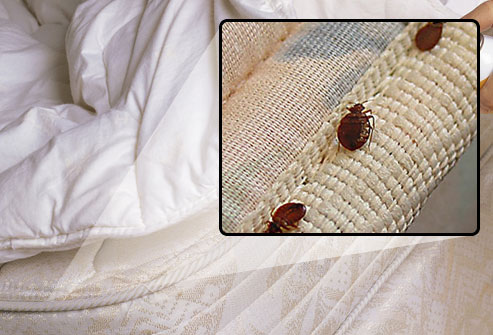 How does the picture help readers understand the information presented in the article?Scoring RubricScoring Rubric2Work demonstrates a clear and complete understanding of the concept and/or procedures required by the task.  Appropriate strategy is shown with clear and complete explanations and interpretations.1Response demonstrates a partial understanding of the concepts and/or procedures.  Appropriate strategy is shown, but explanation or interpretation has minor flaws.ORResponse is incorrect because of calculation errors.  Work and strategy indicate a clear understanding of the concepts and/or procedures required by the task.  0Response is irrelevant, inappropriate, or not provided. Reporting CategoryReading Standards for Informational TextStandardIntegration of Knowledge and IdeasBenchmark NumberLAFS.6.RI.3.8BenchmarkTrace and evaluate the argument and specific claims in a text, distinguishing claims that are supported by reasons and evidence from claims that are not.Also AssessesNot ApplicableItem TypesSelected Response, Short Response, Extended Response, Essay ResponseBenchmark ClarificationStudents will be able to trace an argument or specified claims in a text and determine if claims are supported by reasons/evidence.Content FocusItem will focus on argumentative or persuasive text in which evidence does or does not support the argument presented.Content LimitsNone SpecifiedText AttributesText must be grade level appropriate and informational.Distractor AttributesDistractors will include, but not be limited to, plausible but clearly incorrect errors. Distractors may also include common student errors.  Among these are incorrect rationale as support for a claim, incorrectly interpreting the logic of an argument/claim, or misidentifying claims and support for an argument.Sample ItemSummer: 15 Days or 2 1/2 Months?The final bell rings. It’s the last day of school, and summer has finally come! Students don’t have to think about school for at least another 2 1/2 months. That is the way it should always be. Schools should continue using the traditional calendar and not a year-round schedule. There are numerous downsides to year-round schooling. It has no positive effects on education, it adds to costs, and it disrupts the long-awaited summer vacation.Contrary to the well-accepted belief, year-round schooling has no constructive impact on education. Most year-round schedules use the 45-15 method: 45 days of school followed by 15 days off. Because of this, there are many first and last days of school. All those transitions disrupt the learning process. Also, there is no evidence of higher test scores. Due to that, many schools that change to year-round schedules end up switching back. For example, since 1980, 95 percent of schools that tried the year-round schedule changed back to a traditional calendar. It is obvious that changing to year-round schooling does not help students; therefore, why is the change necessary?Which of the following statements is not evidence for the argument presented in the essay above?A. There are numerous downsides to year-round schooling. B. Most year-round schedules use the 45-15 method: 45 days of school      followed by 15 days off. C. Because of this, there are many first and last days of school. All those transitions disrupt the learning process. D. For example, since 1980, 95 percent of schools that tried the year-round schedule changed back to a traditional calendar. Answer: AReporting CategoryWritingStandardResearch to Build and Present KnowledgeBenchmark NumberLAFS.6.W.3.8BenchmarkGather relevant information from multiple print and digital sources; assess the credibility of each source; and quote or paraphrase the data and conclusions of others while avoiding plagiarism and providing basic bibliographic information for sources.Also AssessesNot ApplicableItem TypesSelected Response, Short Response, Extended Response, Portfolio AssessmentBenchmark ClarificationStudents will research information from multiple resources (e.g., print or digital), assess the credibility of each source, and quote or paraphrase according to proper formatting of citations to avoid plagiarism.Content FocusItem will focus on gathering information from multiple texts, evaluating each source for reliability and citing sources when necessary.Content LimitsNone SpecifiedText AttributesText must be grade level appropriate. Text may be literary or informational. Texts may be fiction or non-fiction.Distractor AttributesDistractors will include, but not be limited to, plausible but clearly incorrect errors. Distractors may also include common student errors.Sample ItemMathew is writing a research paper on Joan of Arc, and her victories for the French army during the Hundred Years’ War.   Which source would have the most relevant and credible information?a 2012 research article by Thomas Farley, a scholar and historian  Mark Twain’s 1896 fictional biography Personal Recollections of Loan of Arc An 1876 newspaper review of Joan of Arc’s life written by an unknown authoran online forum by Samantha Jules, Joan of Arc’s most famous follower who has been studying Joan of Arc for twenty yearsAnswer: AReporting CategoryWritingStandardResearch to Build and Present KnowledgeBenchmark NumberLAFS.6.W.3.9BenchmarkDraw evidence from literary or informational texts to support analysis, reflection and research.a. Apply grade 6 Reading standards to literature (e.g., “Compare and contrast texts in different forms or genres [e.g., stories and poems; historical novels and fantasy stories] in terms of their approaches to similar themes and topics”)b. Apply grade 6 Reading standards to literary nonfiction (e.g., “Trace and evaluate the argument and specific claims in a text, distinguishing claims that are supported by reasons and evidence from claims that are not.”)Also AssessesNot ApplicableItem TypesSelected Response, Short Response, Extended ResponseBenchmark ClarificationStudents will draw on evidence form informational texts to support analysis reflection, and research in order to improve argument.Content FocusItem will focus on using evidence form nonfiction or informational text to support research and analysis.Content LimitsNone SpecifiedText AttributesText must be grade level appropriate. Text may be informational or non-fiction.Distractor AttributesDistractors will include, but not be limited to, plausible but clearly incorrect errors. Distractors may also include common student errors.Sample Item“Lots Of Room For Zero-G Fun” On New Commercial SpacecraftSEPTEMBER 8, 2013 7:11 PMMore than 500 people—including American actor Ashton Kutcher—will become “astronauts” next year. They have each paid $200,000 for a two-hour flight on SpaceShipTwo. The aircraft will take them very high and very fast—in fact, they will break the sound barrier.A British company called Virgin Galactic, which is owned by a well-known and famously daring billionaire named Sir Richard Branson, tested its new aircraft last week. During the test, the spacecraft flew 69,000 feet high over the Mojave Desert, in the U.S. SpaceShipTwo will take passengers, six at a time, into the atmosphere at 2,500 miles per hour—more than three times the speed of sound. Passengers will experience a lack of gravity. During the flight they’ll be able to leave their seat and do a mid-air summersault, according to Virgin’s website.“SpaceShipTwo’s cabin will have lots of room for zero g fun,” the website says. (Zero g means “no gravity.”) The airline says it expects to sell at least 600 tickets in its first two years.The first flights are scheduled for 2014.Take a Trip That's Out of This World by Jennifer Plum AuvilWho says the sky has to be the limit when it comes to travel? Push the boundaries of conventional travel with an extraordinary vacation experience beyond Earth. A new kind of space race is on as private companies seek to be the first to launch private Citizens into outer space in the elusive space tourism sector.Virgin GalacticSir Richard Branson invites you to book your place in space aboard a Virgin Galactic VSS Enterprise. Passengers must pay a steep $200,000 to don a modern spacesuit and join a crew on a manned journey beyond the outer edges of our atmosphere. After crossing the threshold into space, travelers can experience the weightlessness of zero-gravity while gazing back down to Earth. And while flights aren’t ready for take-off immediately, travelers may add their name to a waiting list along with a $20,000 deposit. In October 2010, Virgin Galactic made great strides in space tourism when completing a successful free flight from a mother ship at an altitude of 45,000 feet and landing in Mojave, CA.Space AdventuresSpace Adventures team up with Boeing to offer commercial spaceflight options to private citizens seeking to reach Earth’s orbit. This forward-thinking company plans to bring along private citizens for a lunar mission to circumnavigate the moon and the opportunity to train for a combined spaceflight and spacewalk, a unique celebration of history that most of us can only ever experience in film, books, museums, games or simulators. Space Adventures has already sent 7 private citizens to the International Space Station for a steep cost (nearly $40 million a person), but if all goes as planned, Space Adventures and Boeing will be ready to shuttle the starry-eyed masses aboard a space taxi as early as 2016.What evidence in the above articles points to commercial space travel becoming a popular activity for the rich?A. Both articles mention the speed at which the space-craft will travel, and it is very fast.B. Both articles mention that space travel tourism will become a reality in the next two years.C. Both articles mention the cost of the space flights, which is very high for a short flight or a longer vacation.D. Both articles mention that private citizens will be making these flights, so governments will no longer control space exploration.Answer: CReporting CategoryLanguage StandardsStandardVocabulary Acquisition and UseBenchmark NumberLAFS.6.L.3.4BenchmarkDetermine or clarify the meaning of unknown and multiple-meaning words and phrases based on grade 6 reading and content, choosing flexible from a range of strategies.a. Use content (e.g., the overall meaning of a sentence or paragraph; a word’s position or function in a sentence) as a clued to the meaning of the word or phrase.b. Use common, grade-appropriate Greek or Latin affixes and roots as clues to the meaning of a word (e.g., audience, auditory, audible).c. Consult reference materials (e.g., dictionaries, glossaries, thesauruses), both print and digital, to find the pronunciation of a word or determine or clarify its precise meaning or its part of speech.d. Verify the preliminary determination of the meaning of a word or phrase (e.g., by checking the inferred meaning in context or in a dictionary).Also AssessesNot ApplicableItem TypesSelected Response, Short ResponseBenchmark ClarificationStudents will ascertain the meaning of unknown words or phrases within grade appropriate text, use context clues to determine the clued meaning of the word or phrase, or consult reference materials to determine the meaning of unknown or un-context based words, affixes or root words.Content FocusItems will focus students being able to utilize a range of strategies to determine or clarify the meaning of unknown and multiple-meaning words and phrases.Content LimitsNone SpecifiedText AttributesText must be grade level appropriate. Text may be literary or informational. Texts may be fiction or non-fiction.Distractor AttributesDistractors will include, but not be limited to, plausible but clearly incorrect errors. Distractors may also include common student errors.Sample ItemIt all seemed so exciting to me. I was finally doing something that I loved. My trip to this wonderful new land was a dream.  This entire week has been quite an endeavor.Which word most accurately represents the meaning of the word endeavor?  attempteffortjourneytreatmentAnswer: CReporting CategoryLanguage StandardsStandardVocabulary Acquisition and UseBenchmark NumberLAFS.6.L.3.5BenchmarkDemonstrate understanding of figurative language, word relationships, and nuances in word meanings.a. Interpret figures of speech (e.g., personification) in context.b. Use the relationship between particular words (e.g., cause/effect, part/whole, item category) to better understand each of the words.c. Distinguish among the connotations (associations) of words with similar dentations (definitions) (e.g. stingy, scrimping, economical, unwasteful, thrifty).Also AssessesNot ApplicableItem TypesSelected Response, Short ResponseBenchmark ClarificationStudents will demonstrate knowledge of figurative language and word relationships; distinguish between denotative and connotative word meanings. Content FocusItem will focus on students interpreting figures of speech and use of contest clues to understand words in context.Content LimitsNone SpecifiedText AttributesText must be grade level appropriate. Text may be literary or informational. Texts may be fiction or non-fiction.Distractor AttributesDistractors will include, but not be limited to, plausible but clearly incorrect errors. Distractors may also include common student errors.Sample Item“This generation of soldiers, sailors, airmen, Marines, and Coast Guardsmen have volunteered in the time of certain danger. They are part of the finest fighting force that the world has ever known. They have served tour after tour of duty in distant, different, and difficult places...They are men and women -- white, black, and brown -- of all faiths and all stations -- all Americans, serving together to protect our people, while giving others half a world away the chance to lead a better life....In today’s wars, there's not always a simple ceremony that signals our troops’ success -- no surrender papers to be signed, or capital to be claimed...."-- Barack Obama, Fort Hood Memorial Service SpeechIn the above speech by President Obama, he uses a figure of speech to emphasize his main point. What type of figurative language is used in the last sentence of the speech?A. personification through the phrase “In today’s wars”B. alliteration through the repetition of the “S” sound at the start of several words.C. metaphor in stating that “They are part of the finest fighting force that the world has ever known.”D. hyperbole in stating that “This generation of soldiers…have volunteered in the time of certain danger.”Answer: BReporting CategoryLanguage StandardsStandardVocabulary Acquisition and UseBenchmark NumberLAFS.6.L.3.6BenchmarkAcquire and use accurately grade appropriate general academic and domain-specific words and phrases; gather vocabulary knowledge when considering a word or phrase important to comprehension or expression.Also AssessesNot ApplicableItem TypesSelected ResponseBenchmark ClarificationStudents will find and acquire knowledge of new words or phrases in grade appropriate texts when the word in essential to comprehension.Content FocusItems will focus on passages embedded with vocabulary defined by context clues and other vocabulary acquisition techniques.Content LimitsNone SpecifiedText AttributesText must be grade level appropriate. Text may be literary or informational. Texts may be fiction or non-fiction.Distractor AttributesDistractors will include, but not be limited to, plausible but clearly incorrect errors. Distractors may also include common student errors.Sample Item Is your dog bad to the bone? Does your sweet Jack Russel guard all doors from intruders -- friends and family included? Or is it your Boxer puppy that won't stop shredding socks and underwear? Some of the cutest pooches have the worst manners. Whether you're at work or just in another room, their mischievous play may lead to anything from home repairs to staggering vet bills.Pooches and owners alike can relate to this common problem, and getting the magical, behavioral transformation you've always fantasized about is closer than you think -- pet care authority Camp Bow Wow held a contest, "Bad to The Bone: Camp Bow Wow's Worst Behaved Dog Contest," to discover North America's most ill-mannered dog. The winning pooch received a full year of free services ($3,000 value) at a local Camp or Home Buddies (an in-home care service offered by Camp Bow Wow) of their choice. Most importantly, the winning dog also received free dog training to correct those bad habits.What meaning does the word transformation have in paragraph two of the article above?A. conversion B. preservation C. stagnation D. unchangingAnswer: A